Graphing data assignment:1. This list shows people’s favorite pizza topping.  Make a bar graph and a picture graph for this data, using a single unit scalepepperonicheesepepperonimushroomcheesecheesemushroomolivecheesecheesepepperonicheesepepperonicheesepepperonicheesemushroom2. This list shows people’s favorite season. Make a scaled bar graph and a scaled picture graph for this data (using something other than a single unit scale).  Show with a key or a frequency axis what the scale is for each graph.fallsummersummersummerwinterspringsummersummerspringsummersummersummerfallsummersummersummerspringspring3. This list shows people’s height measured to the nearest inch.  Add your own height to the data, and graph the data with a dot plot/line plot.66   65   62   65   70   69   68   66   64   67   66   70   69   64   64   69    64   654. This list shows the length of people’s foot measured to the nearest quarter inch (I have ordered them for you).  Measure your own foot using a ruler, and add your data to the table.  Graph the data with a dot plot/line plot.5. Give two more examples of category data that you could collect with a class of second or third graders.6. Give two more examples of measurement data you could collect with a class of second or third graders.7. In the articles, what are some of the questions children collected data about?8. In the articles, what are some of the ways children represented their data?9. What should this graph have that’s missing?10. What should this graph have that’s missing?11. What’s wrong/what’s missing in this graph?				Handspan lengths				Span in cm12. What’s wrong with how this graph was made?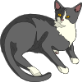 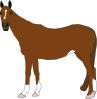 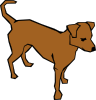 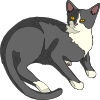 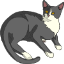 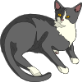 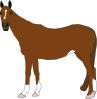 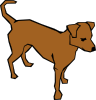 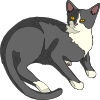 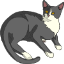 Note: I suspect that the easiest way make the graphs is to print out some 1-cm or 1/-inch grid paper from http://incompetech.com/graphpaper/square.html and make the graphs by hand and scan/photograph your graphs.  If you’re feeling ambitious, you can probably get Excel to make the bar graphs (easy) and picture graphs (these instructions mostly work: http://www.internet4classrooms.com/excel_picto_chart.htm ). For the line plot/dot plot, you could probably do it by starting with an appropriate table in Word, and typing in X’s or O’s)8 3/499999 1/49 1/49 1/29 1/29 1/29 3/49 3/4101010 1/410 1/41111XXXXXXXXXXXXXXXXXXX56789101112XXXXXXXXXXXXXXXXXXXXXXXXXXX13.51919.52020.52121.52222.52323.524